Техническое задание на 4 релиз программы  Цель: разработка отчета «План клиенты».Предварительная информацияОтчет «План клиенты» используется для формирования информации по территории (это все клиенты, которых обслуживает торговый представитель).Сокращение: - ТП – торговый представитель;- sku – номенклатурная позиция (номенклатуры).Внешний вид отчета: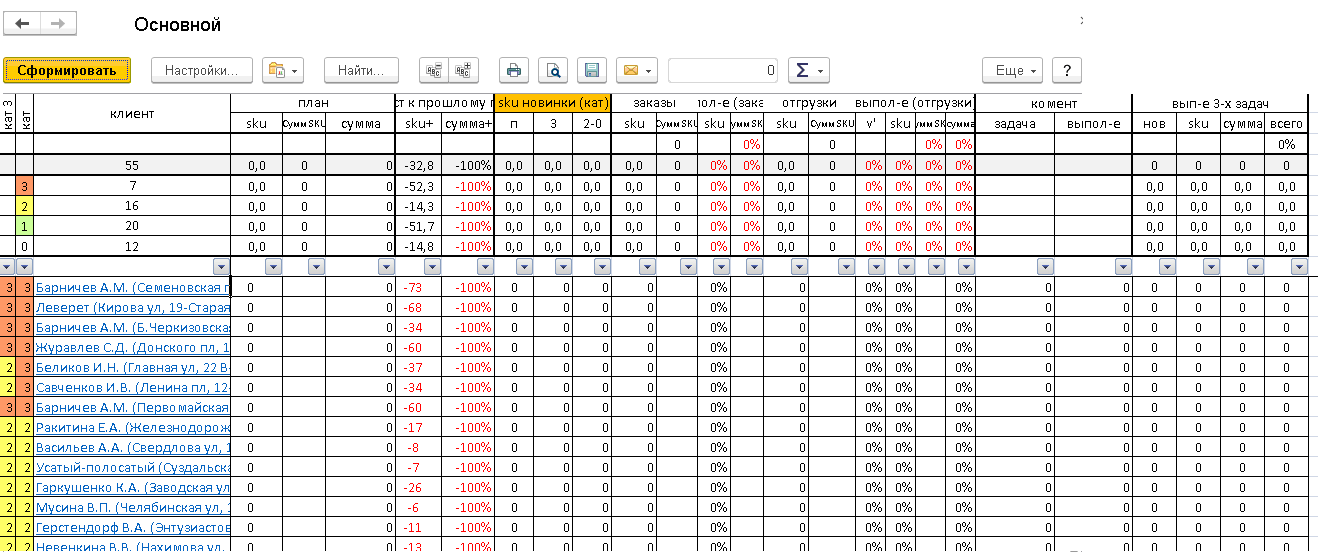 Для получения доступа к отчету необходимо будет нажать кнопку «План клиенты» в обработке «Рабочее место ТП».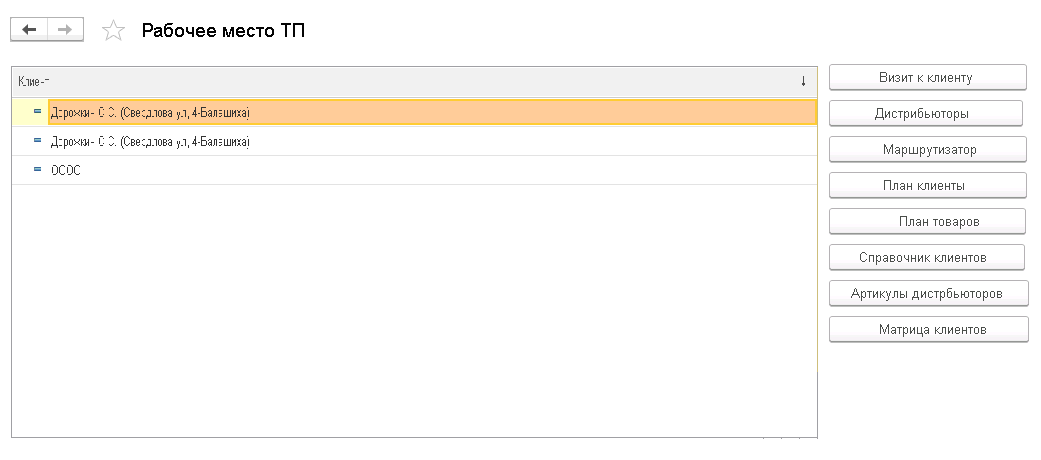 При формировании отчета будут формироваться данные только по клиентам, которые закреплены за текущим торговым представителем, с помощью документа «Заявка ТП на клиентов».Функциональные возможности отчета.При нажатии на каждого клиента будет открываться отчет «Визит к клиенту».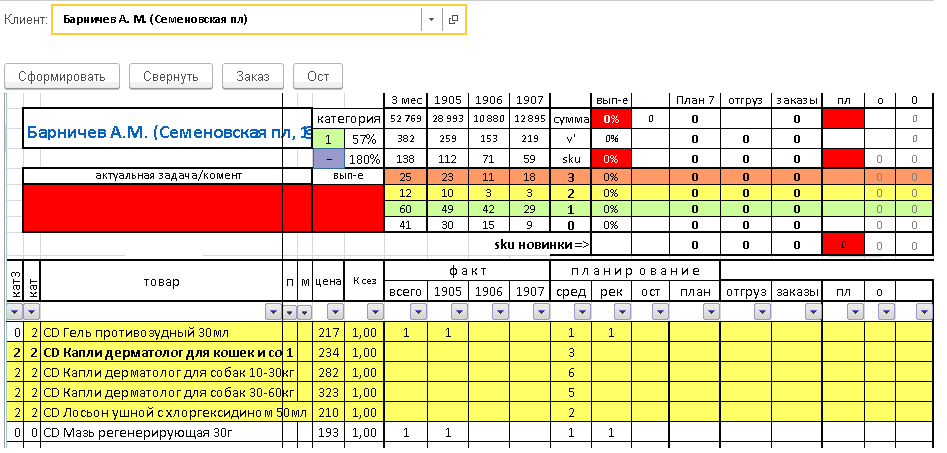 Для программистаДобавить регистр сведений «Клиенты ТП», подсистема «ТурбоКнопка», периодический, период – месяц, регистратор – документ «Заявка ТП на клиентов».Измерения: - ТП, тип данных: справочник «Пользователи»;- Клиент, тип данных: справочник «_ДемоПартнеры».Связать документ «Заявка ТП на клиентов» и РС «Клиенты ТП».Добавить отчет «ПланКлиенты», подсистема: ТурбоКнопка.Описание ячеек отчетаВ отчете часть формул используется из инструкции 3, в описание есть отсылки к пунктам таблицы, где приведены алгоритмы их расчета.а) Описание расчетной столбцов :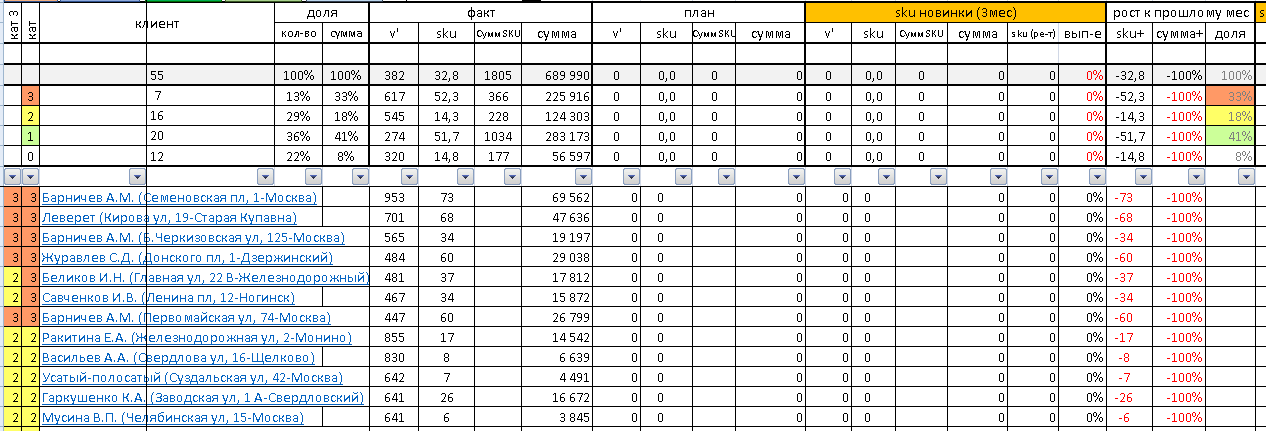 Продолжение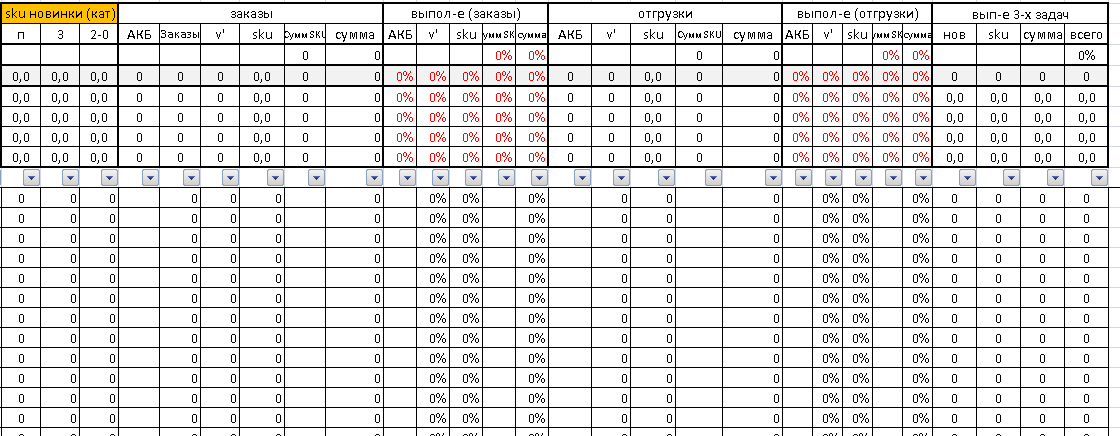 Описание нижней части отчетаб) Описание итоговой части отчетапродолжение!!!Алгоритм расчета приводится для 3 категории, все остальные категории рассчитываются аналогично, значение категории можно увидеть напротив клиента в колонке В.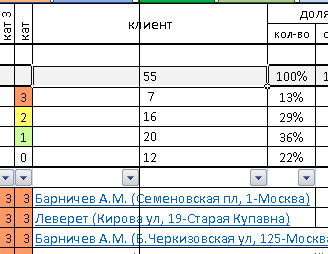 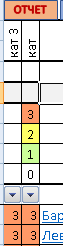 СтолбецОписание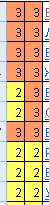 Категория клиента за 3 месяца.Алгоритм расчета приведен на ячейку ниже. Только данные берутся за 3 месяца.Категория клиента за прошлый месяц.Данные берутся по РН «ПродажиДистрибьюторов» по текущему пользователю.Алгоритм определения категории клиента:ТТ – текущий клиент;SKU по территории – среднее количество позиций номенклатуры по всем клиентам, с которыми работает клиент в текущем месяце, берется из РС «Клиенты ТП».Кат 3 - V’ по ТТ> V’ по территории и SKU по ТТ> SKU по территорииКат 2 - V’ по ТТ> V’ по территории и SKU по ТТ <SKU по территорииКат 1 - V’ по ТТ <V’ по территории и SKU по ТТ> SKU по территорииКат 0 - V’ по ТТ <V’ по территории и SKU по ТТ <SKU по территориирасчетные показатели V’ и ср SKU.Пример: 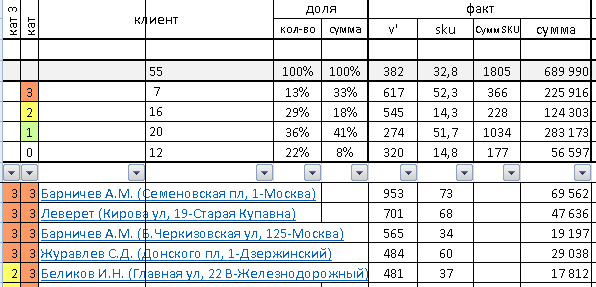 Барничев А.М. (Семеновская пл.)V’ = 953, sku = 73Показатели для всех клиентов: V’ = 382, sku = 32,8Сравниваем: 953> 382 и 73> 32,8 Итог: Клиент 3 категории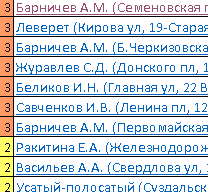 Список клиентов, взятых из РС «Клиенты ТП», по текущему ТП за текущий месяц.При нажатии на клиента должен открываться заполненный отчет «Визит к клиенту» с автоматически по выбранному клиенту.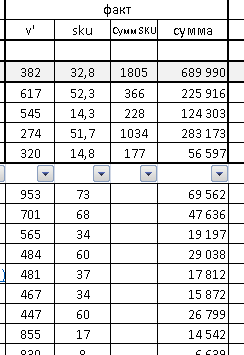 = Число, указанному в пункте 5 инструкции к релизу 3 по выбранному клиенту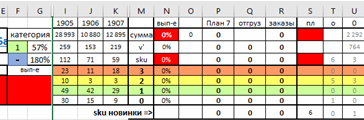 = Число, указанному в пункте 6 инструкции к релизу 3 по выбранному клиентуФормул нет= Число, указанному в пункте 4 инструкции к релизу 3 по выбранному клиенту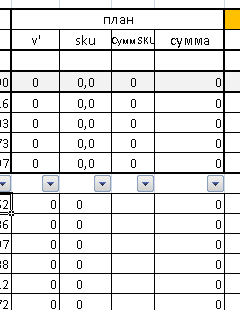 = Число, указанному в пункте 14 инструкции к релизу 3 по выбранному клиенту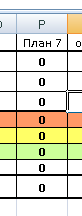 Формул нет= Число, указанному в пункте 13 инструкции к релизу 3 по выбранному клиенту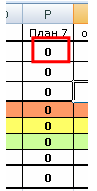 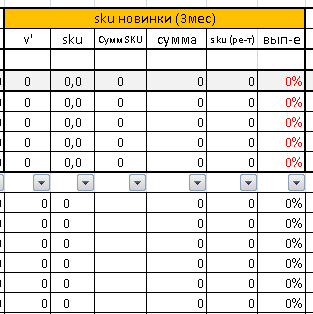 =ЕСЛИ(ЕОШ(R11/P11);0; R11/P11) =  / 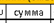 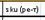 = Число, указанному в пункте 21 инструкции к релизу 3 по выбранному клиенту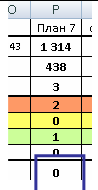 Без формул= Число, указанному в пункте 50 инструкции к релизу 3 по выбранному клиенту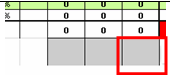 = Число, указанному в пункте 21 инструкции к релизу 3 по выбранному клиенту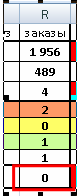 =ЕСЛИ(ЕОШ(S11/P11);0; S11/P11)=   /  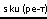 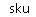 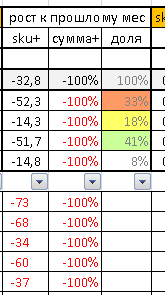 =$L11-$H11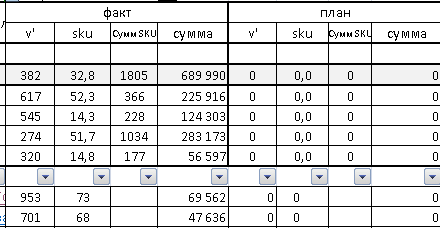 =$N11/$J11-1Без формул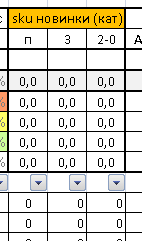 = Число, указанному в пункте 48 инструкции к релизу 3 по выбранному клиенту.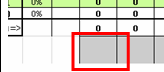 = Число, указанному в пункте 49 инструкции к релизу 3 по выбранному клиенту.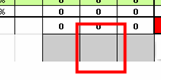 =P11-X11-Y11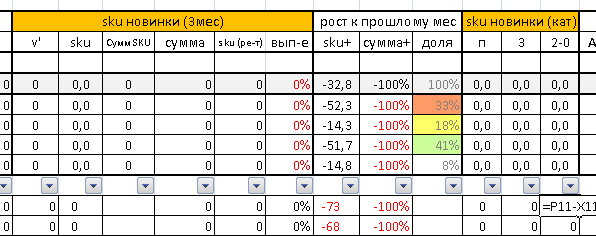 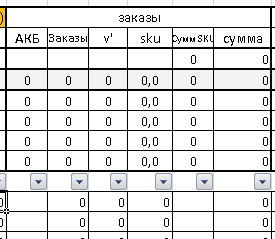 Без формулы= 8 - Количество заказов от клиента, период прошлый месяц по текущему пользователю.8 – максимальное число посещений клиента.Данные берутся из РН «Продажи дистрибьютора».= Число, указанному в пункте 18 инструкции к релизу 3 по выбранному клиенту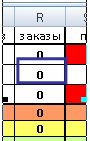 = Число, указанному в пункте 19 инструкции к релизу 3 по выбранному клиенту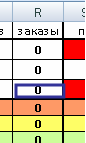 Нет формулы= Число, указанному в пункте 19 инструкции к релизу 3 по выбранному клиенту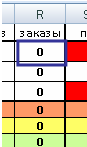 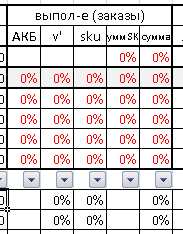 Нет формулы= Число, указанному в пункте 10 инструкции к релизу 3 по выбранному клиенту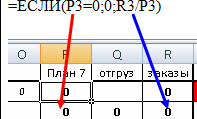 = Число, указанному в пункте 11 инструкции к релизу 3 по выбранному клиенту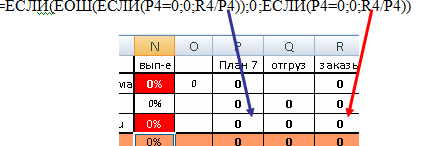 Нет формулы= Число, указанному в пункте 9 инструкции к релизу 3 по выбранному клиенту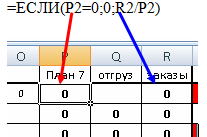 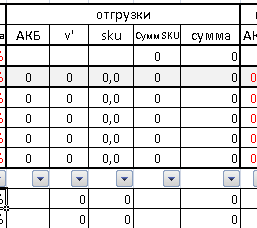 Нет формулы= Число, указанному в пункте 30 инструкции к релизу 3 по выбранному клиенту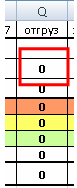 = Число, указанному в пункте 31 инструкции к релизу 3 по выбранному клиенту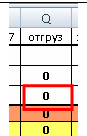 Нет формулы= Число, указанному в пункте 31 инструкции к релизу 3 по выбранному клиенту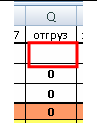 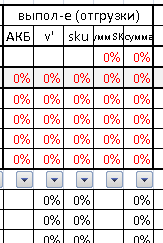 Нет формулы= Отгрузки / план *100%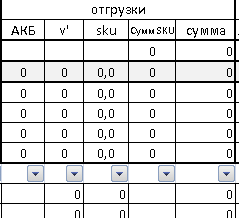 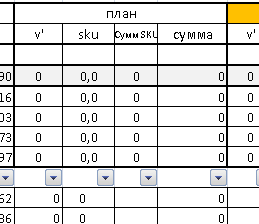 =  Отгрузки /  план *100%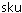 Без формулы=  Отгрузки /  план *100%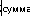 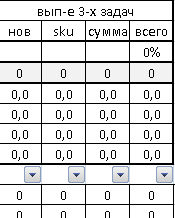 =  / 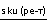 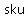 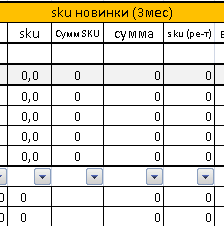 =ЕСЛИ(AS11<1;0;1)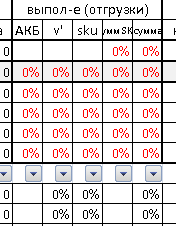 =ЕСЛИ(AU11<1;0;1)=AZ11+AY11+AX11СтолбецОписание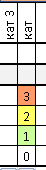 Информационные поля с перечислением категорий клиентов. Без формул.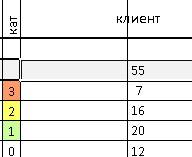 Общее количество клиентов по текущему ТП за прошлый месяц.Суммирует все клиенты, из нижней части таблицы.Общее количество, которые имеют категории 3. Суммирует все клиенты, из нижней части таблицы с категорией 3.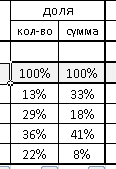 Общая доля клиентов - всегда 100%Доля клиентов 3 категории.= C6/$C$5 * 100%Доля сумм, полученных от клиентов 3 категории.=J6/$J$5 * 100%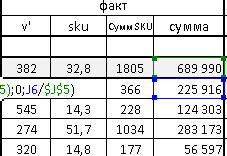 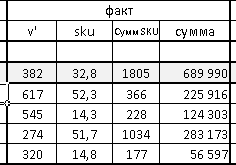 = J5/H5/C5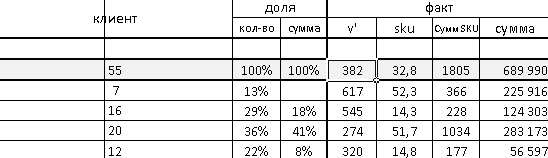 Алгоритм расчет аналогичный пункту выше.= СУММ (H11:H9681)/$C5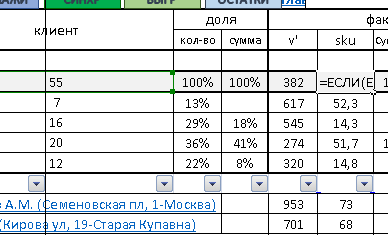 Сумма колонок, где категория клиента равна 3 / $C6=C5*H5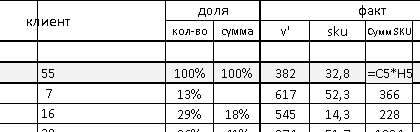 Алгоритм расчет аналогичный пункту выше.= Сумма по колонке 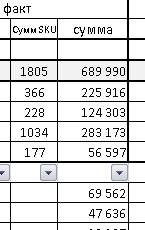 = Сумма по колонке, для клиентов 3 категории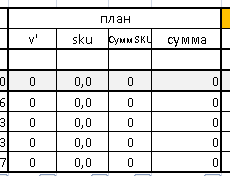 = N5/L5/$C5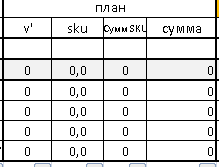 Алгоритм расчет аналогичный пункту выше.= СУММ (P11:P9681)/$C5 (сумма по колонке/кол-во)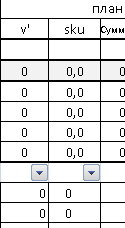 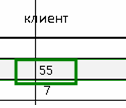 = Сумма по колонке для клиентов 3 категории/ $C6=C5*L5Алгоритм расчет аналогичный пункту выше.= Сумма по колонке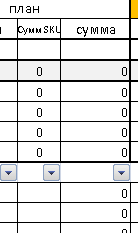 = Сумма по колонке, для клиентов 3 категории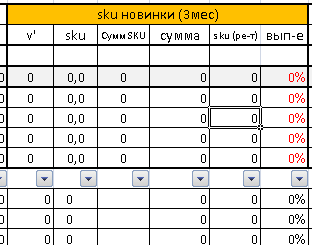 = R5/P5/$C5= R6/P6/$C6Алгоритм расчет аналогичный пункту выше.= СУММ (P11:P9681)/$C5= Сумма по колонке для клиентов 3 категории/ $C6=P5*C5=P6*C6Алгоритм расчет аналогичный пункту выше.СУММ (R11:R9681)= Сумма по колонке, для клиентов 3 категории=СУММ(S6:S9)= Сумма по колонке для клиентов 3 категории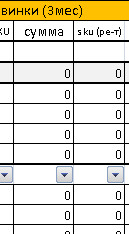 = S5/Q5 * 100%= S6/Q6Алгоритм расчет аналогичный пункту выше.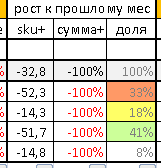 = L5-H5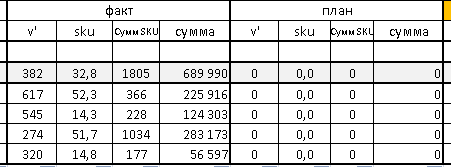 = L6-H6Алгоритм расчет аналогичный пункту выше.= (N5/J5-1) * 100%Алгоритм расчет аналогичный пункту выше.= (N5-J5)/($N$5-$J$5) *100%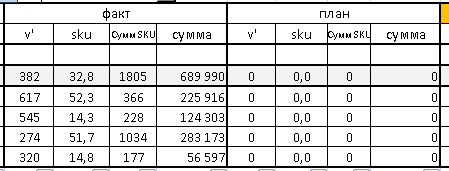 = (N6-J6)/($N$5-$J$5) * 100%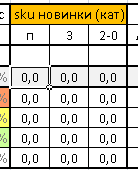 = СРЗНАЧ(X$11:X$11))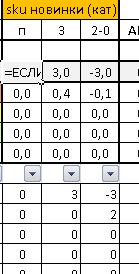 = СРЗНАЧЕСЛИ($B$11:$B$10001;$B6;X$11:X$10001Среднее значение по стобцу для 3 категории клиентов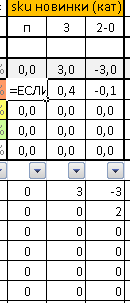 = СРЗНАЧ(Y$11:Y$11))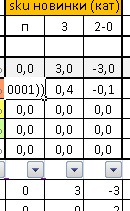 = СРЗНАЧЕСЛИ($B$11:$B$10001;$B6;Y$11:Y$10001)Среднее значение по стобцу для 3 категории клиентов= СРЗНАЧ(Z$11:Z$11)= СРЗНАЧЕСЛИ($B$11:$B$10001;$B6;Z$11:Z$10001)Среднее значение по стобцу для 3 категории клиентов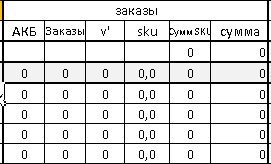 = СУММ(AA6:AA9)= сумма ненулевых ячеек столбца Сумма для 3 категории клиентов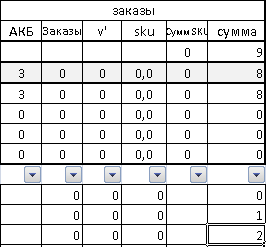 =СУММ(AB6:AB9)=СУММПРОИЗВ(($B$11:$B$10001=$B6)*($AB$11:$AB$10001))Сумма ячеек столбца для 3 категории клиентов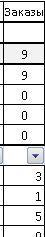 = AF5/AD5/$AA5Алгоритм расчет аналогичный пункту выше.= AF6/AD6/$AA6= (AD11:AD9681)/$AA5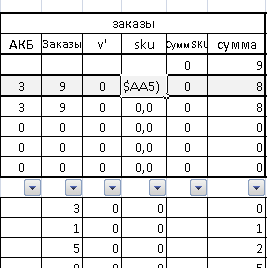 = СУММЕСЛИ ($B$11: $B$10001; B6; $AD$11: $AD$10001)/$AA6Сумма ячеек столбца для 3 категории клиентов//$AA6=AE5/ (ДЕНЬ (СЕГОДНЯ ())) *(КОНМЕСЯЦА (СЕГОДНЯ ();0)-ДАТА (ГОД (СЕГОДНЯ ()); МЕСЯЦ (СЕГОДНЯ ());1) +1)=AD5*AA5=AD6*AA6Алгоритм расчет аналогичный пункту выше.=AF5/ (ДЕНЬ (СЕГОДНЯ ())) *(КОНМЕСЯЦА (СЕГОДНЯ ();0)-ДАТА (ГОД (СЕГОДНЯ ()); МЕСЯЦ (СЕГОДНЯ ());1) +1)= СУММ (AF11:AF9681)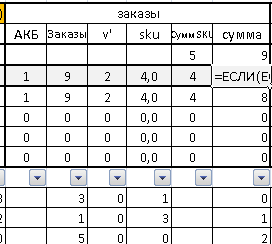 = (СУММЕСЛИ ($B$11: $B$10001; B6; $AF$11: $AF$10001)Сумма по колонке для 3 категории клиентов.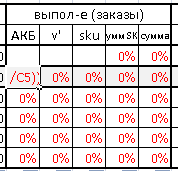 = AA5/C5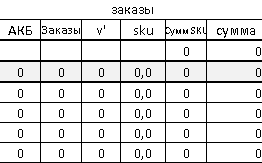 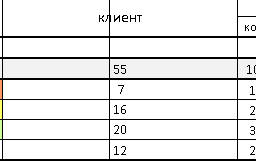 = AA6/C6Алгоритм расчет аналогичный пункту выше.= AC5/K5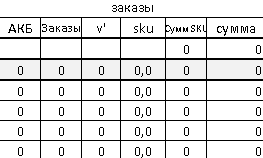 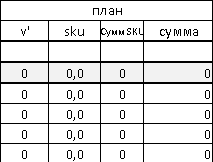 = AC6/K6Алгоритм расчет аналогичный пункту выше= D5/L5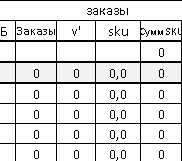 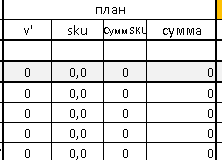 = AD6/L6Алгоритм расчет аналогичный пункту выше =AJ5/ (ДЕНЬ (СЕГОДНЯ ())) *(КОНМЕСЯЦА (СЕГОДНЯ ();0)-ДАТА (ГОД (СЕГОДНЯ ()); МЕСЯЦ (СЕГОДНЯ ());1) +1)= AE5/M5= AE6/M6Алгоритм расчет аналогичный пункту выше=AK5/ (ДЕНЬ (СЕГОДНЯ ())) *(КОНМЕСЯЦА (СЕГОДНЯ ();0)-ДАТА (ГОД (СЕГОДНЯ ()); МЕСЯЦ (СЕГОДНЯ ());1) +1)= AF5/N5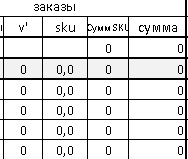 = AF6/N6Алгоритм расчет аналогичный пункту выше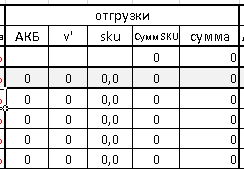 = AL6:AL9= Количество ненулевых строк из колонки сумма для 3 категории клиентов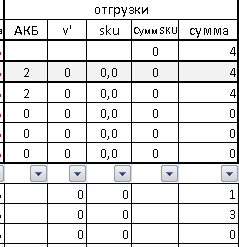 = AP5/AN5/$AL5= AP6/AN6/$AL6Алгоритм расчет аналогичный пункту выше= СУММ (AN11:AN9552)/$AL5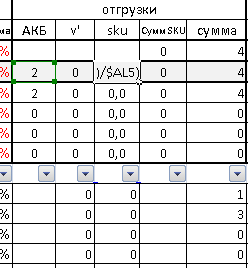 = СУММЕСЛИ ($B$11: $B$9552; B6; $AN$11: $AN$9552)/$AL6Сумма SKU для 3 категории клиентов / АКБ=AO5/ (ДЕНЬ (СЕГОДНЯ ())) *(КОНМЕСЯЦА (СЕГОДНЯ ();0)-ДАТА (ГОД (СЕГОДНЯ ()); МЕСЯЦ (СЕГОДНЯ ());1) +1)=AN5*AL5=AN6*AL6Алгоритм расчет аналогичный пункту выше=AP5/(ДЕНЬ(СЕГОДНЯ()))*(КОНМЕСЯЦА(СЕГОДНЯ();0)-ДАТА(ГОД(СЕГОДНЯ());МЕСЯЦ(СЕГОДНЯ());1)+1)= СУММ(AP11:AP9552)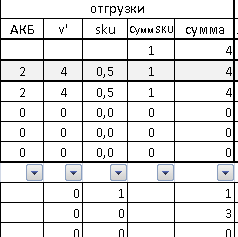 = СУММЕСЛИ($B$11:$B$9552;B6;$AP$11:$AP$9552))Сумма по колонке для 3 категории клиентов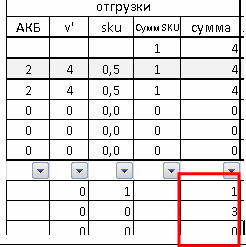 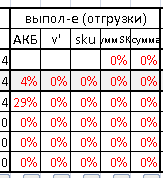 = AL5/C5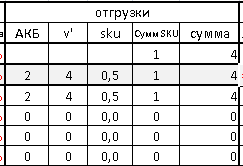 = AL6/C6Алгоритм расчет аналогичный пункту выше.= AM5/K5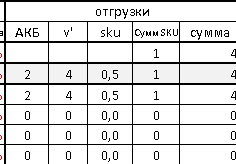 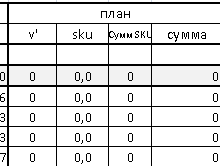 = AM6/K6Алгоритм расчет аналогичный пункту выше.= AN5/L5= AN6/L6Алгоритм расчет аналогичный пункту выше.= AT5/(ДЕНЬ(СЕГОДНЯ()))*(КОНМЕСЯЦА(СЕГОДНЯ();0)-ДАТА(ГОД(СЕГОДНЯ());МЕСЯЦ(СЕГОДНЯ());1)+1)= AO5/M5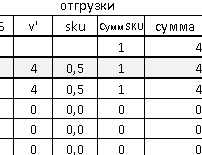 = AP6/N6Алгоритм расчет аналогичный пункту выше.= AU5/(ДЕНЬ(СЕГОДНЯ()))*(КОНМЕСЯЦА(СЕГОДНЯ();0)-ДАТА(ГОД(СЕГОДНЯ());МЕСЯЦ(СЕГОДНЯ());1)+1)= AP5/N5= AP6/N6Алгоритм расчет аналогичный пункту выше.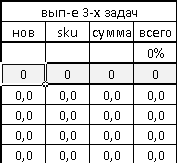 =СУММ(AX6:AX9)= СУММЕСЛИ($B$11:$B$10001;$B6;AX$11:AX$10001)Сумма по колонке для 3 категории клиентов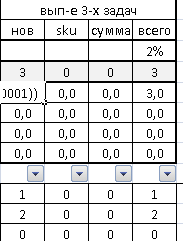 =СУММ(AY6:AY9)= СУММЕСЛИ($B$11:$B$10001;$B6;AY$11:AY$10001)Сумма по колонке для 3 категории клиентов=СУММ(AZ6:AZ9)=СУММЕСЛИ($B$11:$B$10001;$B6;AZ$11:AZ$10001))Сумма по колонке для 3 категории клиентов=BA5/C5/3=СУММ(BA6:BA9)=СУММЕСЛИ($B$11:$B$10001;$B6;BA$11:BA$10001)Сумма по колонке для 3 категории клиентов